БАШҠОРТОСТАН РЕСПУБЛИКАҺЫ                                     РЕСПУБЛИка БАШКОРТОСТАН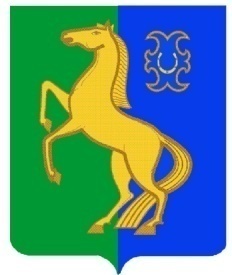             ЙƏРМƏКƏЙ районы                                                  совет сельского поселения                муниципаль РАЙОНЫның                                              спартакский сельсовет                                     СПАРТАК АУЫЛ СОВЕТЫ                                                МУНИЦИПАЛЬНОГО РАЙОНА                  ауыл БИЛƏмƏҺе советы                                                    ЕРМЕКЕЕВСКий РАЙОН452182, Спартак ауыл, Клуб урамы, 4                                              452182, с. Спартак, ул. Клубная, 4     Тел. (34741) 2-12-71,факс 2-12-71                                                          Тел. (34741) 2-12-71,факс 2-12-71          е-mail: spartak_s_s@maiI.ru                                                                          е-mail: spartak_s_s@maiI.АРАР                                       №  229                                  РЕШЕНИЕ« 16 » апрель  2013 г.                                                           « 16 »  апреля  2013 г.О предоставлении льготы по арендной плате за аренду муниципальных объектов недвижимости государственным  и муниципальным учреждениям, обществам и организациям инвалидов, ветеранов, общественных движений, партий, союзов, объединений, профсоюзов, благотворительных фондовна 2013 годВ соответствии со статьями 421 и 614 Гражданского кодекса Российской Федерации, подпунктом 1 пункта 1 статьи 14 Федерального закона от 06 октября 2003 года № 131-ФЗ  «Об общих принципах организации местного самоуправления в Российской Федерации» Совет сельского поселения Спартакский сельсовет муниципального района Ермекеевский район Республики Башкортостан решил:          1. Предоставить льготу по арендной плате за аренду муниципальных объектов недвижимости государственным и муниципальным учреждениям, обществам и организациям инвалидов, ветеранов, общественных движений, партий, союзов, объединений, профсоюзов, благотворительных фондов в полном объеме арендной платы начисленной на 2013 год.	2. Комитету по управлению собственностью Министерства земельных и имущественных отношений Республики Башкортостан по Ермекеевскому району привести расчеты арендной платы по договорам аренды муниципального недвижимого имущества в соответствии с настоящим решением.          3. Контроль за выполнением  настоящего решения возложить на постоянную комиссию Совета по бюджету, налогам и вопросам муниципальной собственности (Гильмутдинова Р.Р.) 	4.  Настоящее решение вступает в силу с  момента его подписания.    5. Настоящее решение обнародовать на информационном стенде в здании администрации сельского поселения Спартакский сельсовет по адресу: с.Спартак, ул. Клубная, дом 4 и разместить на сайте администрации сельского поселения Спартакский сельсовет муниципального района Ермекеевский район Республики Башкортостан.  Глава   сельского поселения       Спартакский  сельсовет                                               Ф.Х. Гафурова